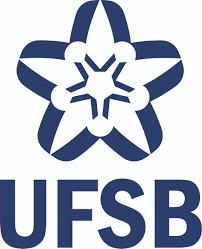 UNIVERSIDADE FEDERAL DO SUL DA BAHIACENTRO DE FORMAÇÃO EM CIÊNCIAS AGROFLORESTAISPROGRAMA DE PÓS-GRADUAÇÃO EM BIOSSISTEMASDOUTORADO/MESTRADO EM BIOSSISTEMASNOME COMPLETO DO AUTOR(A)(TÍTULO)(É opcional a inserção de figura, inclusive com marca d’água, na capa).ITABUNA-BA202XNOME DO ESTUDANTE(TÍTULO)Tese submetida ao Programa de Pós-Graduação em Biossistemas da Universidade Federal do Sul da Bahia, com vistas à obtenção do título de doutor(a) em Biossistemas.Orientador(a): XXXXXXXXXX Coorientador(a): XXXXXXXXXITABUNA-BA202XVERSO DA FOLHA DE ROSTOFICHA CATALOGRÁFICA EMITIDA PELO SETOR DA BIBLIOTECAMODELO DE FOLHA DE APROVAÇÃO(obrigatório na versão final da tese)NOME DO(A) ESTUDANTETÍTULO DA TESE: SUBTÍTULO (se houver)Tese submetida ao Programa de Pós-Graduação em Biossistemas da Universidade Federal do Sul da Bahia, com vistas à obtenção do título de doutor(a) em Biossistemas.Orientador(a): Prof(a). Dr(a). XXXXXXCoorientador(a): Prof(a). Dr(a). XXXXXX (se houver)Este trabalho foi submetido à avaliação e julgado aprovado em: dia/ mês/ ano.BANCA EXAMINADORA___________________________________Dr(a). XXXXXXXXXXXXXXXInstituição___________________________________Dr(a). XXXXXXXXXXXXXXXInstituição___________________________________Dr(a). XXXXXXXXXXXXXXXInstituiçãoORIENTADOR(A)___________________________________Dr(a). XXXXXXXXXXXXXXXInstituiçãoITABUNA-BA202XMODELO DE DEDICATÓRIA (opcional)Dedico este trabalho…MODELO DE AGRADECIMENTOS (opcional)AGRADECIMENTOSXXXXXMODELO DE EPÍGRAFE (opcional)“Natura in minimis maxima” – C. Linnaeus, 1753.MODELO DE RESUMO EM PORTUGUÊS (obrigatório)Incluir referência completa da dissertação, conforme ABNT NBR 6023. Exemplo:CORREA, Fábio Fernandes. O novo código florestal e os imóveis rurais no extremo sul da Bahia: uma recente abordagem metodológica de monitoramento ambiental. Orientador: Roberto Muhájir Rahnemay Rabbani. 2019. Dissertação (Mestrado em Ciências e Tecnologias Ambientais) – Universidade Federal do Sul da Bahia; Instituto Federal de Educação, Ciência e Tecnologia da Bahia, Porto Seguro, 2019.RESUMOApresentar de modo sucinto os principais dados da dissertação, justificando a conexão entre a temática do trabalho e a linha de pesquisa à qual ele se insere no Programa, além de incluir objetivo geral, método, resultados centrais e conclusão. Recomenda-se usar até 500 palavras. Incluir cinco palavras-chave após o Resumo, relacionadas ao assunto da dissertação, grafadas em letras minúsculas e separadas por ponto e vírgula.Palavras-chave: ciências ambientais; mestrado acadêmico; desenvolvimento; sustentabilidade; sul da Bahia.MODELO DE RESUMO EM INGLÊS (obrigatório)Incluir referência completa da dissertação, conforme ABNT NBR 6023. Exemplo:CORREA, Fábio Fernandes. The new forest code and rural properties in the extreme south of Bahia: a recent methodological approach to environmental monitoring. Advisor: Roberto Muhájir Rahnemay Rabbani. 2019. Dissertation (Master’s in Environmental Science & Technology) – Universidade Federal do Sul da Bahia; Instituto Federal de Educação, Ciência e Tecnologia da Bahia, Porto Seguro, 2019.ABSTRACTApresentar a tradução do Resumo e das palavras-chave para a língua inglesa.Keywords: environmental sciences; Master’s degree; development; sustainability; South of Bahia.MODELO DE LISTA DE ILUSTRAÇÕES (opcional)Recomenda-se incluir a lista apenas se o total de ilustrações for igual ou superior a 5.LISTA DE FIGURASFigura 1 – Pontos de coleta …......................…………………………………………….7Figura 2 – XXXXXXX ...................................................................................................19Figura 3 – XXXXXXX ...................................................................................................30Figura 4 – XXXXXXX ...................................................................................................55Figura 5 – XXXXXXX .................................................................................................120MODELO DE LISTA DE TABELAS (opcional)Recomenda-se incluir a lista apenas se o total de tabelas for igual ou superior a 5.LISTA DE TABELASTabela 1 – Pontos de coleta ….....................…………………………………………….7Tabela 2 – XXXXXXX ..................................................................................................19Tabela 3 – XXXXXXX ..................................................................................................30Tabela 4 – XXXXXXX ..................................................................................................55Tabela 5 – XXXXXXX ................................................................................................120MODELO DE ABREVIATURAS E SIGLAS (opcional)LISTA DE SIGLASESN		Estudos dos Sistemas NaturaisIBGE		Instituto Brasileiro de Geografia e EstatísticaIFBA		Instituto Federal de Educação, Ciência e Tecnologia da BahiaJB FLORAS	Jardim Botânico da Floresta Atlântica Sul-baianaONG		Organização Não GovernamentalPPGCTA	Programa de Pós-graduação em Ciências e Tecnologias AmbientaisWWF		World Wide Fund for NatureMODELO DE SUMÁRIO (obrigatório)SUMÁRIO1 	INTRODUÇÃO GERAL							                	142 	OBJETIVOS										152.1 	Objetivo geral										152.2 	Objetivos específicos									153 	CAPÍTULO 1 – XXXXX									16Resumo											17Abstract											17Introdução											17Material e métodos										17Resultados											17Discussão											17Conclusão											17Referências										174 	CAPÍTULO 2 – XXXXX									18Resumo											19Abstract											19Introdução											19Material e métodos										19Resultados											19Discussão											19Conclusão											19Referências										195 	CONCLUSÃO GERAL									206 	PERSPECTIVAS										21REFERÊNCIAS										22APÊNDICES										23APÊNDICE A – Parecer consubstanciado sobre o projeto, emitido pelo Comitê de Ética em 	Pesquisa da Universidade Federal do Sul da Bahia					23ANEXOS											241 INTRODUÇÃO GERALApresentar a temática do trabalho e as motivações centrais que justificam a pesquisa realizada, incluindo a aderência à área de concentração do Programa – Ciências Ambientais) e à linha de pesquisa à qual a dissertação/tese está vinculada. Recomenda-se, ainda, apresentar ao longo desta seção a questão central da pesquisa e a hipótese que dirigiu o estudo, caso aplicável, demonstrando a integração entre os capítulos.2 OBJETIVOSApresentar os objetivos geral e específicos da tese/dissertação, independente do modelo adotado (texto corrido ou capítulos).2.1 Objetivo geral2.2 Objetivos específicos3 CAPÍTULO 1 – XXXXX (Título do trabalho)Incluir todo o conteúdo do primeiro capítulo (artigo) da tese/dissertação, iniciando em páginas independentes as subseções pertinentes, como:ResumoAbstractIntroduçãoMaterial e métodosResultadosDiscussão (pode estar combinada com resultados, conforme periódico)Conclusão (ou Considerações finais)Referências (Listar todos os trabalhos citados no capítulo; caso siga o estilo de citações e referências adotado por um periódico específico, recomenda-se incluir uma nota de rodapé na primeira página do Capítulo, informando tal estilo.)4 CAPÍTULO 2 – XXXXX (Título do trabalho)Incluir todo o conteúdo do segundo capítulo (artigo) da tese/dissertação, iniciando em páginas independentes as subseções pertinentes, como:ResumoAbstractIntroduçãoMaterial e métodosResultadosDiscussão (pode estar combinada com resultados, conforme periódico)Conclusão (ou Considerações finais)Referências (Listar todos os trabalhos citados no capítulo; caso siga o estilo de citações e referências adotado por um periódico específico, recomenda-se incluir uma nota de rodapé na primeira página do Capítulo, informando tal estilo.5 CONCLUSÃO GERAL (ou CONSIDERAÇÕES FINAIS)Apresentar a conclusão geral da tese/dissertação, à luz dos objetivos traçados e da hipótese que conduziu o trabalho, integrando as principais conclusões de cada capítulo e incluindo possíveis limitações, bem como as implicações do estudo para a área de conhecimento na qual se insere.